Ahmed Mohamed Refat                      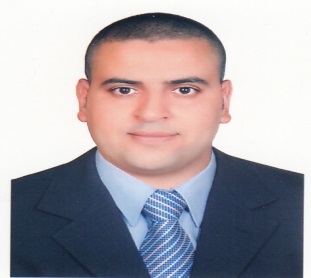 PERSONAL DETAILS		Residential Address: 			Dubai. U A E  Mobile: 				+971 56 7955363Date of Birth: 			1 Aug 1985Nationality: 				EgyptianEmail:                                          ahmed_rafat36@yahoo.comCAREER OBJECTIVE To expand skills and experience within the administrative department of an international company.EDUCATION HISTORYMay 2002 - 2006                       faculty of arts                                             Bachelor of Arts, Department of PsychologyZagazig University Expected graduation: Oct 2006 EXPERIENCE SKILLS  CERTIFICATESComputer Skills:Microsoft Office applications (Word, Excel, Office, PowerPoint, Outlook, Access) – AdvancedMicrosoft Office Document Imaging and Scanning - AdvancedAcrobat Reader – IntermediateLanguage Skills:Arabic:   Mother TongueEnglish:   reading and writing skillsOther: I have a Egyptian driving license 2010PERSONAL COMPETENCIESAbility to work in a fast-paced environment to set deadlinesExcellent oral and written correspondence with an exceptional attention to detailHighly organised with a creative flair for project workEnthusiastic self-starter who contributes well to the teamREFEREESMay 2013-  CurrentFeb 2009 – Dec 2012Dec 2007 – Dec 2008Eastland international tourism Dubai http://www.eastland-tourism.ae  Administrative and Visa Consultant & (pro).Responsibilities and achievements:My responsibilities include-Providing UAE Visa assistance for 14 days, 30 days to all nationalities-finish all government transactions relating to the Department of Immigration and Foreigners Affairs- work with all government departments
- prepare all documents to apply for employment visas, residence visas for employees
-Process and renew of permits and licenses including trade license, chamber of commerce certificates of registration, civil defense certificate for the company etc.  -Dealing with corporate clients worldwide in order to provide packages for individuals, families and groups intending to visit Dubai, UAE-Promoting our Tours on Social Networking web and placing them on offers as Travel Deals.New Sabi Company for General Contracting (Siemen's) Cairo, Power plant construction.                                 As Financial and administrative officer siteResponsibilities and achievements:Assisted in the work of site-specific accountsAssisted in the providing all the requirements of the site and the requirements of building materials and living. Coral Beach Rotana Resort Cairo.As a witter                                                                       Mr Mustafa OthmanGeneral ManagerNew Sabi Company for General Contracting Cairo.heliopolisPh.:   +201222151914Mr Abd-el-Kader ammariGeneral ManagerEastland international tourism Dubai U.A.EPh.: + 971507262719Fax: +97142504337Email: info@eastland-tourism.ae